New Student Registration Form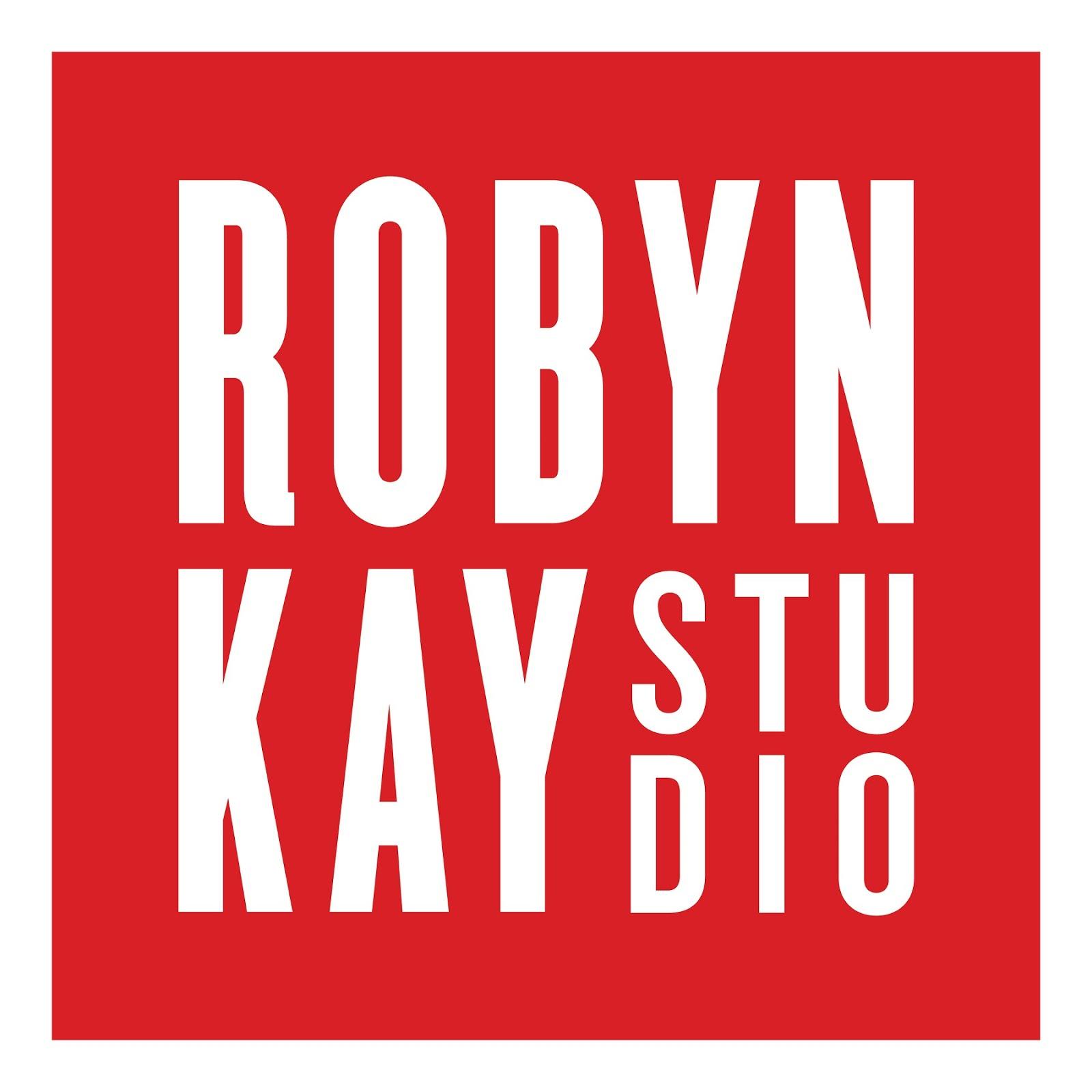 Name:Hometown:Date of Birth:Phone: Email:Union affiliation: (circle one)ACTRA        EQUITY       SAG       NON UNIONHave you ever studied the Meisner Technique before? If yes, list coaches. Briefly describe your acting experience.What do you love about acting?Cancellation policy: Class dates and times are subject to change without notice. No refunds for students who cancel after June 14th. Students who cancel before June 14th are subject to a $100 cancellation fee. If a student is absent there is no make up class.Please fill out form to the best of your knowledge and return to Robyn Kay your earliest convenience. We are looking forward to having you in class and at the studio and excited for you to begin a journey into a Technique that can change your life. Please don’t hesitate to contact Robyn Kay with any questions or concerns.416.312.9188 info@robynkaystudio.com 480 Adelaide West, Lower Level 